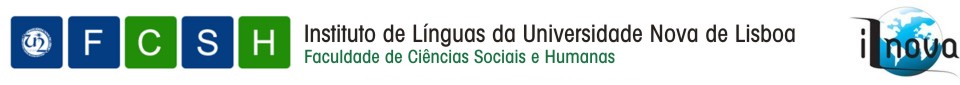 معهد اللغات بجامعة لشبونة الجديدةExame Finalامتــحــان نهــــــــائيProfessor: Abdeljelil Larbi الأستاذ : عبد الجليل العربي                                      Nome:          الاسم:                                                                                                                   Nota e observações: العلامة و الملاحظات :                                                                    1ـ اربط\ي بسهم الجواب الصحيح        – Ligue com a resposta certa    1ـ هَلْ أَنْتِ بَلْجيكِيَّة؟                        لا. اسْمي مُحَمَّد.ـ أينَ أنْتَ ؟                                 سَامي.ـ مَنْ كَتَبَ هَذَا ؟                           أنَا فِي البَيْتِ.ـ هَلْ اسْمُكَ طاهِر ؟                      لا. أنا أمَريكِيَّة. 2ـ أكمل\ي الحوار التالي2- Complete o seguinte diálogo                                                                                                                                                                         ـ السَّلامُ عَلَيْكُمْـ ...............................ـ كَيْفَ.......................... ؟ـ أنا بِخَيْرٍ وَ .............. ؟ـ بِخَيْر أيْضًا، و الحمد لله، أنا مَرْوَان ..........................؟ـ اِسْمِي لَيْلَى، أنَا مِنَ المَغْرِب ................................؟ ـ ..................... مِنَ البَحْرَيْنـ تَشَرَّفْنَا !!ـ .............................ـ إلى اللِّقَاءـ ..............................3 ـ رتّب\ي الكلمات التّالية مكوّنا\ة منها جملة سليمة3- Ordena as seguintes palavras formando uma fraseأ ـ فِي، طَالِبٌ، هُوَ، الجَامِعَةِ.....................................................................................ب ـ بَيْروت، مُحَمَّد، مِنْ.....................................................................................ت ـ دَرَسَ ، العَرَبِيَّةَ، هُوَ، لشْبُونَة، فِي.................................................................................... 4ـ صّرف\ي الأفعال التالية في الماضي4 – Complete com os seguintes verbos no passado              ـ أنا ................ اسْمِي بِالعَرَبِيَّةِ. { كَتَبَ }ـ أنْتَ ................ كِتَابًا عَرَبِيًّا.  { قَرَأَ} ـ ليْلى  ................. إلى البَيْتِ.  { دَخَلَ }ـ أنْتِ ................... إلى السِّينِمَا. { ذَهَبَ } 5ـ أكمل\ي بحروف الجرّ المناسبة5 – Complete com as preposições                                         ـ هِيَ .......... لُبْنان.ـ هَلْ ذَهَبْتِ ............ الجَامِعَةِ؟ـ نَعَمْ. ذَهَبْتُ ........ . صَديقَتِي بَاوْلا.6 ـ أكمل\ي بأسماء الإشارة المناسبة6 – Completa com os pronomes demonstrativos adequados7 ـ ترجم\ي إلى البرتغالية مايلي7 – Traduza para Português                                              ـ نَحْنُ بُرْتُغالِيَّتَانِ مِنْ مَدينَةِ لَشْبُونَةَ.                     .....................................................ـ مَرْحَبًا صَديقِي! كَيْفَ حَالُكَ؟                                ...................................................... 8ـ استمع\ي و ضع\ي الحركات المناسبة في الجملة التالية8 – Vocalização                                     ـ أنا أتـكـلم العربية مع صديقي أحمد من عمان.9 ـ أكمل بـ (ح) أو (ه)9- Complete com h ou H                                                          ـ أ....لاً    ـ .....يَ       ـ .....الُكَ     ـ مَـقْــ .....ى 10ـ  أكمل\ي بالأرقام الهندية               -  Complete com os números Indianos  10حظّـــا سـعــيـــــــــــــــــداBoa sorte     Curso: Árabeاللغة: العربيــة       المستوى : أ 1.1Nível : A1.1           Semestre: 2السداسي: 2             Data: Duração: 120 mnsNrº de Pag: 03........... مَكْتَبَةٌ ........... وَرْدَةٌ........... صَديقِي........... هَاتِفٌ47025009781466120891963 - 01-27